             Name of Activity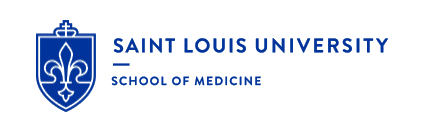 Department NameSAINT LOUIS UNIVERSITY SCHOOL OF MEDICINEDay of WeekMonth Day Yeartime of meetingTopic Speaker Name & DegreeSchool NameCity Statelocation of meetinginclude room number, building name, addressThis educational activity is being supported by an unrestricted educational grant from:  List company names.  If no support delete entire lineDISCLOSURE STATEMENT: Dr. _____________ (Choose one/two of the statements below to complete the sentence.  Delete all other information)has disclosed no relevant financial relationshipshas disclosed a relevant financial relationship: (list company name and type of relationship)has disclosed he/she intends to discuss off-label/investigative use of commercial products/devicesPLANNING COMMITTEE DISCLOSURESCollect completed Disclosure Forms for all members of the Planning Committee for this activity/series, including the Course Director and any individual who had a role in deciding speakers/content.  If any individual has disclosed a relevant financial relationship, list member(s) by name and and state the following after his/her name:  has disclosed a relevant financial relationship:  (list company name and type of relationship)For remaining planning committee members who have no relevant disclosures, list names as a group below the following statement:The following planning committee member(s) have indicated that they have nothing relevant to disclose:Saint Louis University School of Medicine has reviewed this activity’s disclosures and resolved all identified conflicts of interest, if applicableFOR FURTHER INFORMATION CALL:  your name and number    EDUCATIONAL OBJECTIVES:   insert objectives    CONTINUING MEDICAL EDUCATION CREDITS:Saint Louis University School of Medicine designates this live activity for a maximum of ?? AMA PRA Category 1 Credits™.  Physicians should only claim credit commensurate with the extent of their participation in the activity.ACCREDITATION:Saint Louis University School of Medicine is accredited by the Accreditation Council for Continuing Medical Education (ACCME) to provide continuing medical education for physicians.VALIDATION OF CONTENT: The course director of this activity has insured that the content of this presentation conforms to the ACCME policy requiring that (1) All recommendations involving clinical medicine are based on evidence that is accepted within the profession of medicine as adequate justification for their indications and contraindications in the care of patients  (2) All scientific research referred to, reported, or used in support or justification of a patient care recommendation conforms to the generally accepted standards of experimental design, data collection and analysis and (3) Providers are not eligible for ACCME accreditation or reaccreditation if they present activities that promote recommendations, treatment, or manners of practicing medicine that are not within the definition of CME, or known to have risks or dangers that outweigh the benefits or known to be ineffective in the treatment of patients.  An organization whose program of CME is devoted to advocacy of unscientific modalities of diagnosis or therapy is not eligible to apply for ACCME accreditation.FACULTY DISCLOSURE POLICY:  It is the policy of Saint Louis University School of Medicine to insure balance, independence, objectivity and scientific rigor in its continuing medical education program. Faculty and planning committee members participating in these activities are required to disclose to the audiences prior to the activity the following:A relevant financial relationship within the past 12 months (including themselves and their spouse/partner) as defined by the ACCME.  The ACCME defines a “commercial interest” as any proprietary entity producing, marketing, re-selling, or distributing health care goods or services consumed by, or used on, patients, with the exemption of non-profit or government organizations and non-health care related companies.Their intention to discuss a product that is not labeled for the use under discussion.Their intention to discuss preliminary research data.